    אין ילדים שאין בהם כישרון 	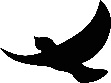 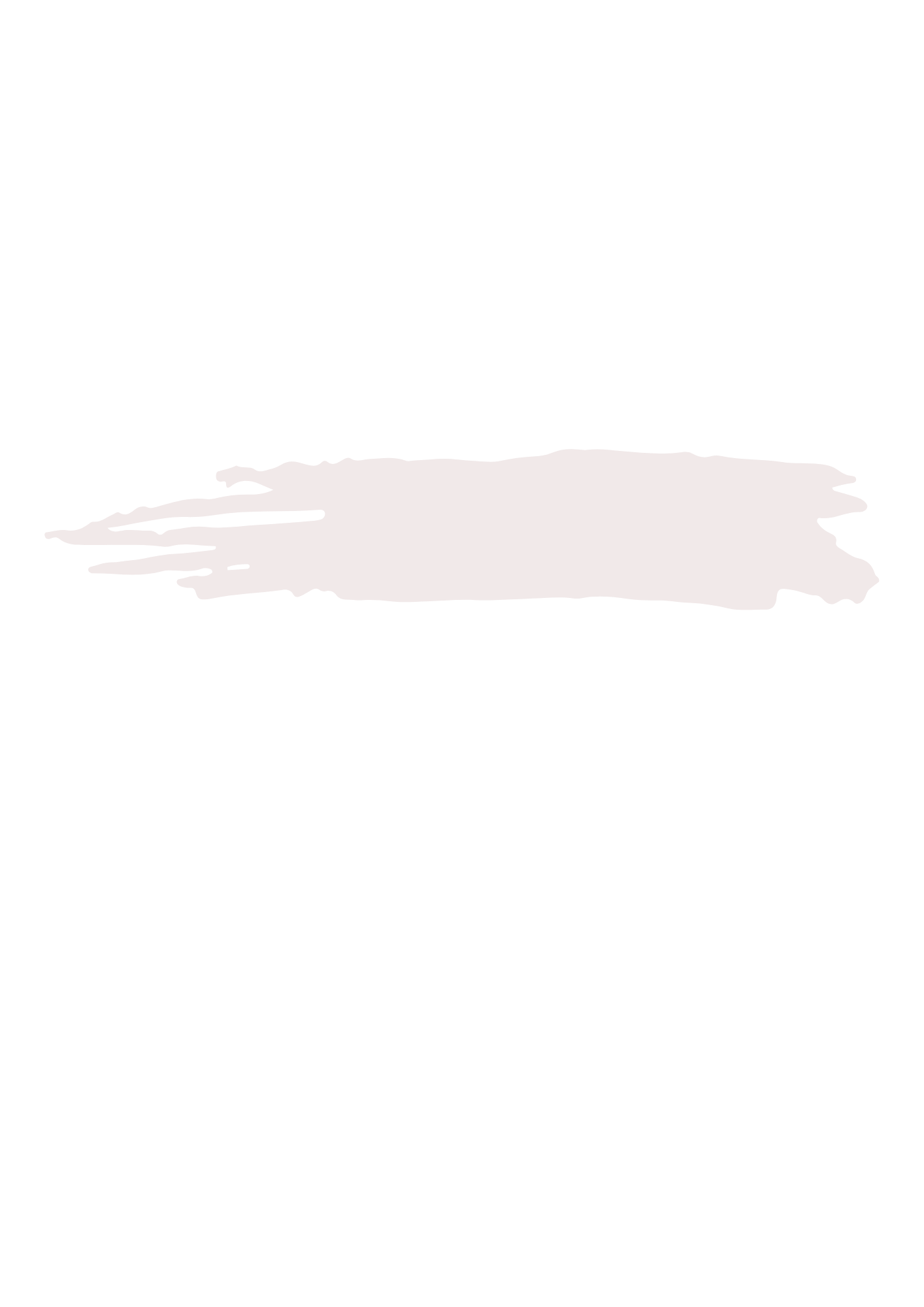 "אין ילדים שאין בהם כישרון, אלא שהכישרון כמה וכמה דרכים ופתחים לו: יד, אוזן, עין.יש ילדים שהתפתחותם לא הגיעה לידי הבשלה – כלום אין בשבילם מקום?צריך ליצור את צורתם השונה ואושרם השונה ולא לתבוע לבית דין את הטבע או את בורא העולם."		("כזה וכזאת על ילדים" ב- דת הילד 102)ספרים ועזרי לימוד לשנה"ל התשפ"גכיתה י'7,8תלבושת בית ספריש להופיע לביה"ס בתלבושת בית ספרית הנושאת את סמל בית הספר. התלבושת כוללת חולצותT  קצרות  וחולצות בעלות שרוול ארוך, בדגמים המתאימים לבנים ולבנות.  אין הגבלה לצבעי התלבושת. יש לרכוש חולצה לבנה לטקסים ואירועים, וחולצה כחולה (כהה) לשיעורי חינוך גופני.   אין להגיע עם כפכפי גומי לבית הספר.בברכת חופשה נעימה ובטוחהובהצלחה לקראת שנה"ל הבאהדודו שרבימנהל ביה"סמקצועשם הספר / מחברהוצאהאנגליתאנגלית המשך5  יח"להספרים הבאים ישמשו לשנתיים:Literature for 5 points Option 1High Five New  - BookHigh Five  New  - Practice BookECBECBECBאנגליתאנגלית המשך4  יח"ל:Making Headway – Book – הספר ישמש לשנתייםLiterature for 4 points Option 1 UPPECBאנגליתאנגלית המשך3  יח"להספרים ישמשו את התלמידים לאורך כל התיכון:Point to 3 - Module B Log Point to 3 – Module A + CExam practice for Module A תיתכן רכישת ספר נוסף במהלך השנה.UPPUPPECBאנגליתאנגלית המשךניתנת אפשרות להשתמש במילון אוקספורד שנרכש בשנים קודמות.כמו כן, קיימת אפשרות להשתמש באחד מהמילונים האלקטרונים הבאים בלבד:אוקספורד – דגם 7 – XF - לוני כהןTexton Babylon 9222  - יהודה ברמןTexton Babylon plus – יהודה ברמןקוויקשנרי TS - WIZCOMTECHמילון זה ישמש את התלמידים במהלך כל שנות הלימוד בביה"ס. לא בהשאלת ספריםבמהלך השנה יתבקשו התלמידים לרכוש ספר נוסף.גיאוגרפיהחוברת פנימית שתלווה לבחינת הבגרות. - לא בהשאלת ספריםאטלס אוניברסיטאי חדש / פרופ' משה ברוור.  - לא בהשאלת ספריםהיסטוריההלאומיות המודרנית וראשית הציונות / יגאל משעול  נאציזם, מלחמה ושואה / יגאל משעולהיי סקולהיי סקולחינוך תעבורתיהחינוך התעבורתי - מחליטים לנהוג בטוח / איתמר לוין, איילת לויןלשוןסביבה דיגיטלית "לשון לתיכון" (30% צורות)  + חוברת תרגולמט"חמתמטיקה3 יח"למתמטיק-טק שאלון 801 / הדס כליפה – חוברות מודפסות מאגר שאלות במתמטיקה לבחינת הבגרות ב – 3 יח"ל לשאלון 801מתמטיק-טקספרותחוברת פנימית בספרות – לא במסגרת השאלת ספריםליון בוקסהשכלה כללית – מחשבת ישראל"ובחרת בחיים"מעלות